УПРАВЛЕНИЕ ОБРАЗОВАНИЯ, СПОРТА И ФИЗИЧЕСКОЙ КУЛЬТУРЫАДМИНИСТРАЦИИ г. ОРЛАМУНИЦИПАЛЬНОЕ  БЮДЖЕТНОЕ  ОБЩЕОБРАЗОВАТЕЛЬНОЕУЧРЕЖДЕНИЕ –  СРЕДНЯЯ ОБЩЕОБРАЗОВАТЕЛЬНАЯШКОЛА №30 г. ОРЛА302029, г. Орел, ул. Деповская, 6     e-mail: school30k@yandex.ru       тел/факс: 55 – 38 – 26=======================================================================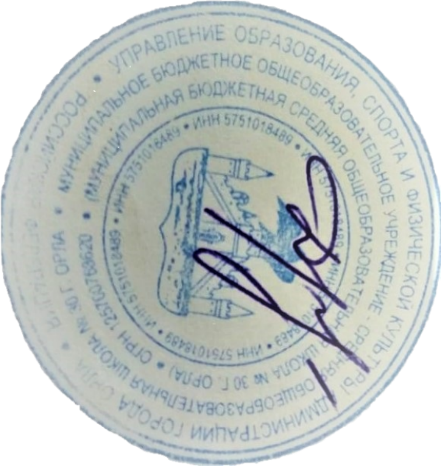 ПРИНЯТО	УТВЕРЖДАЮПедагогическим советом	И.о.директора протокол №1от 31.08.2022 г.        __________ Р.Ю.Драхловаприказ № 25-Д от 31.08.2022г.ПОЛОЖЕНИЕо формах, периодичности и порядок текущего контроля успеваемости и промежуточной аттестации обучающихся муниципального бюджетногообщеобразовательного учреждения -средняя общеобразовательная школа №30 г. ОрлаI.Общие положенияНастоящее Положение о формах, периодичности и порядке текущего контроля успеваемости и промежуточной аттестации обучающихся Муниципального бюджетного общеобразовательного учреждения – средняя общеобразовательная школа №30 г. (далее – Положение) разработано в соответствии с Федеральным законом от 29.12.2012 г. №273- ФЗ «Об образовании в Российской Федерации», с изменениями, уставом Муниципального бюджетного общеобразовательного учреждения – средняя общеобразовательная школа №30 города Орла.1.2 Положение регламентирует формы, периодичность и порядок текущего контроля успеваемости и промежуточной аттестации (по учебным предметам,  внеурочной деятельности и программам дополнительного образования).Текущий контроль успеваемости обучающихся проводится в обязательном порядке только по предметам, включенным в учебный план обучающегося.Промежуточная аттестация обучающихся проводится в обязательном порядке только по учебным предметам, включенным в учебный план обучающегося, по внеурочной деятельности, согласно плана внеурочной деятельности, по программам дополнительного образования.Текущий контроль успеваемости и промежуточную аттестацию обучающихся осуществляют педагогические работники в соответствии с должностными обязанностями, локальными актами и распорядительными документами Школы.Результаты, полученные в ходе текущего контроля успеваемости и промежуточной аттестации, обучающихся за отчетный период (учебный год, полугодие, четверть), являются документальной основой для составления анализа работы Школы, отчета о самообследовании, других форм статистической отчётности.Основными потребителями информации о результатах текущего контроля успеваемости и промежуточной аттестации обучающихся являются участники образовательных отношений.Текущий контроль успеваемости и промежуточная аттестация являются частью внутренней системы оценки качества образования в Школы и отражают динамику индивидуальных образовательных достижений обучающихся в соответствии с планируемыми результатами освоения основной образовательной программы соответствующего уровня общего образования и адаптированной основной образовательнойпрограммы соответствующего уровня общего образования.Формы и порядок осуществления текущего контроля     успеваемости  обучающихсяТекущий контроль успеваемости обучающихся всех классов проводится в течение учебного периода (четверти, полугодия) на каждом уроке с целью систематического контроля уровня освоения обучающимися тем, разделов учебных программ за оцениваемый период, прочности формируемых предметных знаний и умений, степени развития деятельностно-коммуникативных умений, ценностных ориентаций.Порядок, формы, периодичность, количество обязательных мероприятий при проведении текущего контроля успеваемости обучающихся определяются учителем, преподающим предмет, и отражаются в рабочей программе учителя.При проведении текущего контроля учитель и администрация Школы имеют право на свободу выбора и использования методов оценки результатов учебных достижений обучающихся .Учитель обязан ознакомить обучающихся с системой текущего контроля и нормами оценок по своему предмету на начало учебного года.Текущий контроль успеваемости обучающихся 1-х классов в течение учебного года осуществляется качественно без фиксации их учебных достижений в классных журналах в виде отметок по пятибалльной шкале.По учебному предмету «Основы религиозных культур и светской этики» в 4-х классах и элективным курсам в 10-11 классах система оценивания является безоценочной. Объектами контроля по данным курсам являются достижения каждого обучающегося, уровень обязательной подготовки.Результаты текущего контроля по учебным предметам фиксируются в электронных классных журналах в ИСОУ «Виртуальная школа».Письменные самостоятельные, контрольные и другие виды работ обучающихся оцениваются по 5-балльной системе (отметка «1» не выставляется). За сочинение, изложение и диктант с грамматическим заданием выставляются в классный журнал две отметки (Например: 5/5).В Школе предусмотрены следующие формы контроля текущей успеваемости обучающихся:устный ответ;контроль техники чтения (для учащихся 1-5 классов);письменная контрольная работа;письменная творческая работа;лабораторная работа;практическая работа;защита проекта;тестирование;зачет.Отметки по результатам НОКО, ВПР в журнал выставляются по решению Педагогического совета Школы. Решение об участии в ВПР детей - инвалидов, обучающихся, имеющих статус ОВЗ принимает администрация Школы.Нормы оценки учебных достижений обучающихсяЕдиные требования к оценке и отметке учебных достижений обучающихся  Школы.Задачи оценки и выставления отметки:отметка выступает средством диагностики образовательной деятельности;отметка является связующим звеном между учителем, обучающимся и родителем (законным представителем).Принципы оценки и выставления отметки:справедливость и объективность;учет возрастных и индивидуальных особенностей обучающихся;гласность и прозрачность - доступность и понятность информации об учебных достижениях обучающихся, возможность любого заинтересованного лица проанализировать результаты и сделать соответствующие выводы.Критерии выставления отметок.Основой для определения уровня знаний являются критерии оценки - полнота знаний, их обобщенность и системность:полнота и правильность - это правильный полный ответ;правильный, но неполный или неточный ответ;неправильный ответ;нет ответа.При выставлении отметок необходимо учитывать классификацию   ошибок и их количество:грубые ошибки:незнание определения основных понятий, законов, правил, основных положений теории, незнание формул, общепринятых символов обозначений величин, единиц их измерения,незнание наименований единиц измерения (физика, химия, математика, биология, география, черчение, технология, ОБЖ),неумение выделить в ответе главное,неумение применять знания для решения задач и объяснения явлений,неумение делать выводы и обобщения,неумение читать и строить графики и принципиальные схемы,неумение подготовить установку или лабораторное оборудование, провести опыт, наблюдения, необходимые расчеты или использовать полу- ченные данные для выводов,неумение пользоваться первоисточниками, учебником и справочниками,- нарушение техники безопасности,            - небрежное отношение к оборудованию, приборам, материалам;однотипные ошибки:ошибки на одно правило;негрубые ошибки:неточность формулировок, определений, понятий, законов, теорий, вызванная неполнотой охвата основных признаков определяемого понятия или заменой одного-двух из этих признаков второстепенными,ошибки при снятии показаний с измерительных приборов, не связанные с определением цены деления шкалы (например, зависящие от расположения измерительных приборов, оптические и др.),ошибки, вызванные несоблюдением условий проведения опыта, наблюдения, условий работы прибора, оборудования,ошибки в условных обозначениях на принципиальных схемах, неточность графика (например, изменение угла наклона) и др.,нерациональный метод решения задачи или недостаточно продуманный план устного ответа (нарушение логики, подмена отдельных основных вопросов второстепенными),нерациональные методы работы со справочной и другой литературой;неумение решать задачи, выполнять задания в общем виде;недочеты:нерациональные приемы вычислений и преобразований, выполнения       опытов, наблюдений, заданий,ошибки в вычислениях (арифметические - кроме математики);небрежное выполнение записей, чертежей, схем, графиков;орфографические и пунктуационные ошибки (кроме русского языка).Шкала отметок.В Школе принята 5-балльная шкала отметок: «5» - отлично; «4» - хорошо; «3» - удовлетворительно; «2» - неудовлетворительно; «1» - не выставляется.Оценка устных ответов и письменных работ обучающихсяОтметка «5» (правильный полный ответ) ставится в случае:знания, понимания, глубины усвоения учащимся всего объёма про- граммного материала;умений выделять главные положения в изученном материале, на основании фактов и примеров обобщать, делать выводы, устанавливать межпредметные и внутрипредметные связи, творчески применять полученные знания в незнакомой ситуации;соблюдения культуры письменной и устной речи, правил оформления письменных работ;отсутствия ошибок и недочётов при воспроизведении изученного материала; при устных ответах - устранения отдельных неточностей с помощью дополнительных вопросов учителя.Отметка «4» (правильный, но не совсем точный ответ) ставится в случае:знания обучающимся всего изученного программного материала;умений выделять главные положения в изученном материале, на основании фактов и примеров обобщать, делать выводы, устанавливать внутрипредметные связи, применять полученные знания на практике;соблюдение основных правил культуры письменной и устной речи, правил оформления письменных работ;наличия 1-ой или 2-х негрубых ошибок или 3-х недочетов.Отметка «3» (правильный, но не полный ответ, уровень представлений, сочетающихся с элементами научных понятий) ставится в случае:знания и усвоения материала обучающимся на уровне минимальных требований программы, затруднений при самостоятельном воспроизведении, необходимости незначительной помощи преподавателя, допуске неточностей в определении понятий или формулировке правил, недостаточно глубоком и доказательном обосновании своих суждений;умения работать на уровне воспроизведения, затруднений при ответах на видоизменённые вопросы, неумения приводить примеры, излагать материал непоследовательно;незначительного несоблюдения основных правил культуры письменной и устной речи, правил оформления письменных работ;наличия 1-ой грубой ошибки и 2-х недочетов, или 1-ой грубой ошиб ки и 1-ой негрубой, или 2-х-3-х грубых ошибок, или 1-ой негрубой ошибки и 3-х недочетов, или 4-х-5-ти недочетов.Отметка «2» (неправильный ответ) ставится в случае:знания и усвоения материала обучающимся на уровне ниже минимальных требований программы, отдельных представлений об изученном материале;	отсутствия умений работать на уровне воспроизведения, затруднений при ответах на стандартные вопросы;значительного несоблюдения основных правил культуры письменной и устной речи, правил оформления письменных работ;наличия нескольких грубых ошибок, большого числа негрубых при воспроизведении изученного материала.Оценка творческих работ обучающихся.При оценке творческой работы учитывается самостоятельность, ориги- нальность замысла работы, уровень ее композиционного и стилевого реше- ния, речевого оформления. Избыточный объем работы не влияет на повыше- ние оценки. Учитываемым положительным фактором является наличие ре- цензии на исследовательскую работу.Отметка «5» ставится в случае:полного соответствия содержания работы теме; отсутствия фактических ошибок; последовательного изложения содержания; отличия работы богатством словаря, точности словоупотребления; достижения смыслового единство текста, иллюстраций, дополнительного материала; наличия 1-го недочета в содержании; 1-го-2-х речевых недочетов; 1- ой грамматической ошибки.Отметка «4» ставится в случае:соответствия содержания работы теме в основном (наличия незначительных отклонений от темы); наличия единичных фактических неточностей; наличия незначительных нарушений последовательности в изложении мыслей; наличия отдельных непринципиальных ошибок в оформлении работы;наличия не более 2-х недочетов в содержании, не более 3-х-4-х речевых недочетов, не более 2-х грамматических ошибок.Отметка «3» ставится в случае:допуска в работе существенных отклонений от темы; достоверности работы в главном, но наличия в ней отдельных нарушений последовательности изложения; неаккуратного оформления работы, наличия претензий к соблюдению норм и правил библиографического и иллюстративного оформления; наличия не более 4-х недочетов в содержании, 5-ти речевых недочетов, 4-х грамматических ошибок.Отметка «2» ставится в случае:несоответствия работы теме; допуска множества фактических ошибок; нарушения последовательности изложения во всех частях работы; отсутствия связи между ними; не соответствия работы плану; крайне бедного словаря; нарушения стилевого единство текста; наличия серьезных претензий к качеству оформления работы; наличия до 7-ми речевых и до 7-ми грамматических ошибок.При оценке контрольного диктанта на понятия отметки выставляются следующим образом:«5» – нет ошибок;«4» – 1-2 ошибки;«3» – 3-4 ошибки;«2» – допущено до 7 ошибок.Оценка учебных достижений обучающихся за четверть (полугодие).Четвертная (полугодовая) отметка ставится на основании отметок, выставленных в журнал в течение учебной четверти (полугодовая).         При выставлении четвертной (полугодовой) оценки находится среднее арифметическое всех отметок.отметка «5» выставляется при среднем арифметическом 4,5 и более;-отметка «4» выставляется при среднем арифметическом 3,5 и более;-отметка «3» выставляется при среднем арифметическом 2,5 и более;-отметка «2» выставляется при среднем арифметическом менее 2,5.Четвертная (полугодовая) отметка результатов учебных достижений обучающихся, временно обучающихся в учреждениях санаторного типа (больницах) или реабилитационных общеобразовательных учреждениях, осуществляется на основании Положения о порядке зачета в муниципальном бюджетном общеобразовательном учреждении –средняя общеобразовательная школа 30 г. Орла результатов освоения обучающимися учебных предметов, курсов, дисциплин (модулей), практики, дополнительных образовательных программ в других организациях, осуществляющих образовательную деятельность.Временное освобождение обучающихся от занятий физической культурой, технологией, информатикой по медицинским показаниям не освобождает их от посещения данных уроков. Данная категория обучающихся оценивается на основании устных ответов по теоретическому материалу.Для объективной аттестации обучающихся по итогам четверти необходимо наличие не менее 3 отметок при одно- и двухчасовой недельной учебной нагрузке по предмету, не менее 5 отметок при учебной нагрузке более двух часов в неделю, по итогам полугодия необходимо наличие не менее 5 отметок при одно- и двухчасовой недельной учебной нагрузке по предмету, не менее 7 отметок при учебной нагрузке более двух часов в неделю.Аттестация обучающихся, пропустивших 2/3 и более уроков по учебному предмету в течение четверти (полугодия) по болезни, осуществляется в         индивидуальном порядке.Если обучающийся пропустил занятия по болезни, то за четверть (полугодие) он может быть не аттестован, не считаясь при этом неуспевающим. Изучение пропущенного материала переносится на следующую четверть (полугодие). Обучающийся, имеет право сдать пропущенный материал учителю и пройти четвертную (полугодовую) аттестацию. В этом случае обучающийся или его родители (законные представители) в письменной форме информируют администрацию Школы о желании пройти четвертную (полугодовую) аттестацию не позднее, чем за неделю до начала каникул. Заместитель директора по УВР составляет график зачетных мероприятий. Результаты зачетов по предмету (предметам) выставляются в зачетную ведомость и хранятся у классного руководителя.Неаттестация за четверть (полугодие) по неуважительной    причине приравнивается к неуспеваемости по предмету.Ответственность за прохождение пропущенного учебного материала возлагается на обучающегося, его родителей (законных представителей).Сроки выставления текущих, четвертных (полугодовых) отметок определяются Приказом директора.Оценка учебных достижений обучающихся за год, за промежуточную аттестациюГодовая отметка по предмету, по которому отсутствовала промежуточная аттестация, выставляется с приоритетом второго полугодия. Годовая отметка по предмету, по которому проводится промежуточная аттестация, выставляется как среднее арифметическое четырех четвертных отметок (или двух полугодовых), и отметки за промежуточную аттестацию в соответствии с правилами округления, при условии успешного прохождения промежуточной аттестации.При неудовлетворительной отметке за промежуточную аттестацию положительная годовая отметка обучающемуся не может быть выставлена.При наличии одной или нескольких неудовлетворительных годовых отметок по предметам учебного плана, по которым не предусмотрена промежуточная аттестация, обучающийся подвергается промежуточной аттестации по данным предметам.В случае несогласия обучающихся, их родителей (законных  представителей) с выставленной отметкой по предмету за промежуточную аттестацию или годовой отметкой, данные отметки могут быть пересмотрены школьной Комиссией по урегулированию споров между участниками образовательных отношений на основании письменного заявления родителей (законных представителей) обучающегося. Комиссия по урегулированию споров между участниками образовательных отношений обязана рассмотреть заявление родителей (законных представителей) в порядке, установленном Положением о Комиссии по урегулированию между участниками образовательных отношений. Решение комиссии оформляется протоколом и является окончательным.Годовые отметки по всем предметам учебного плана выставляются в личное дело обучающегося и являются в соответствии с решением педагогического совета Школы основанием для перевода обучающегося в следующий класс.Содержание и порядок проведения промежуточной аттестации2.1. Обучающиеся, выбравшие любую форму получения образования (очное, очно-заочное, заочное), в обязательном порядке проходят промежуточную аттестацию. К аттестации допускаются все обучающиеся  Школы.2.2. Школа осуществляет промежуточную аттестацию обучающихся, выбравших такие формы обучения как самообразование и семейное образование . Порядок проведения промежуточной аттестации обучающегося в форме самообразования и семейного образования определяется Школой самостоятельно и отражается в договоре между Школой и родителями (законными представителями). Перевод обучающегося в последующий класс производится по решению Педагогического совета в соответствии с результатами промежуточной аттестации. Иностранные граждане, обучающиеся в Школе, а также лица без гражданства, беженцы и вынужденные переселенцы допускаются к годовой аттестации на общих основаниях. Школа до начала учебного года доводит до сведения всех участников образовательных отношений перечень предметов и формы промежуточной аттестации по предметам учебного плана и плана внеурочной деятельности. Формы промежуточной аттестации по программам дополнительного образования определяются программой дополнительного образования.Промежуточная аттестация подразделяется на промежуточную аттестацию с аттестационными испытаниями или промежуточную аттестацию без аттестационных испытаний. Промежуточная аттестация без аттестационных испытаний осуществляется по результатам текущего контроля по четвертям (полугодиям) и фиксируется в виде годовой отметки.Сроки проведения промежуточной аттестации определяются годовым учебным графиком.Сроки проведения промежуточной аттестации определяются годовым учебным графиком.до 40 минут в 1-х - 4-х классах;40 минут в 5-х - 7-х классах;80 минут в 8-х классах;до 235 минут в 9-11-х классах. Промежуточная аттестация проводится в следующих формах:письменные контрольные работы,сочинения,изложения,диктанты,письменные и устные зачеты,контрольные работы программированного типа,письменные работы в виде графических задач,контрольные программированные упражнения с использованием метода компьютерного	контроля,диагностические работы,защита проектов,ВПР,тесты.2.10.Промежуточная аттестация по внеурочной деятельности проводится в следующих формах:-конференция (защита проектов),-выставка и презентация работ обучающихся,-творческие проекты.Обучающиеся, не прошедшие промежуточную аттестацию или имеющие академическую задолженность по уважительным причинам, как-то: в связи с длительным лечением, с пребыванием в оздоровительных образовательных учреждениях санаторного типа для детей, нуждающихся в длительном лечении; в связи с нахождением в лечебно-профилактических учреждениях более 4-х месяцев, переводятся в следующий класс условно и проходят промежуточную аттестацию в дополнительные сроки, определяемые учебным графиком Школы и предназначенные для пересдачи академических задолженностей.Решение о сроках проведения промежуточной аттестации таких обучающихся принимается в индивидуальном порядке по заявлению родителей (законных представителей) обучающихся при предоставлении документов, подтверждающих принадлежность обучающихся к вышеназванным категориям.Список обучающихся указанных выше категорий утверждается приказом директора.Промежуточная аттестация проводится по утвержденному директором расписанию. Информация о проведении промежуточной аттестации доводится до сведения всех участников образовательных отношений не позднее, чем за две недели до начала аттестации.Промежуточная аттестация проводится после окончания изучаемого курса (модуля, раздела) по общеобразовательному предмету. В день проводится только одна форма контроля.Считать приравненными результаты диагностической работы по  общеобразовательным предметам, проводимых в рамках оценочных процедур, к результатам промежуточной аттестации при совпадении заявленных предметов, по решению администрации Школы. Результаты промежуточной аттестации обучающихся по учебным предметам оцениваются по 5-бальной системе, по внеурочной деятельности и программам дополнительного образования - в зачетной системе.После проведения промежуточной аттестации осуществляется проверка работ в течение 2-х рабочих дней экспертной комиссией, анализ работ и оформляется протокол проверки аттестационной работы.Педагогические работники доводят до сведения родителей (законных представителей) обучающихся сведения о результатах промежуточной аттестации обучающихся.Промежуточная аттестация в Школе может проводиться досрочно для следующих категорий обучающихся:- выезжающих на учебно-тренировочные сборы, на олимпиады школьников, на российские или международные спортивные соревнования, конкурсы, смотры, олимпиады и тренировочные сборы и иные подобные мероприятия;- отъезжающих на постоянное место жительства за рубеж;– для обучающихся, направляемых на лечение в учреждения здравоохранения.Решение о сроках проведения промежуточной аттестации таких обучающихся принимается в индивидуальном порядке по заявлению родителей (законных представителей) обучающихся при представлении документов, подтверждающих принадлежность обучающихся к вышеназванным категориям.Для обучающихся, обучающихся по индивидуальному учебному плану, сроки и порядок проведения промежуточной аттестации определяются индивидуальным учебным планом.Результаты промежуточной аттестации по учебным предметам фиксируются в электронных классных журналах в ИСОУ «Виртуальная школа».Итоги промежуточной аттестации по внеурочной деятельности и программам дополнительного образования заносятся в протокол и фиксируются классным руководителем в портфолио обучающихся.Итоги промежуточной аттестации обсуждаются на заседаниях учебно-  методических объединений и педагогического совета ШколыРаботы промежуточной аттестации и протоколы промежуточной атте стации хранятся в делах Школы в течение одного года.Перевод обучающихся. Академическая задолженностьОбучающиеся, освоившие в полном объеме образовательную программу учебного года, курса и получившие удовлетворительный результат по итогам промежуточной аттестации, переводятся в следующий класс. Перевод обучающихся в следующий класс осуществляется по решению педагогического совета Школы и оформляется приказом директора Школы.Неудовлетворительные результаты промежуточной аттестации по одному или нескольким учебным предметам, курсам, дисциплинам (модулям) образовательной программы или непрохождение промежуточной аттестации при отсутствии уважительных причин признаются академической задолженностьюОбучающиеся, не прошедшие промежуточную аттестацию по уважительным причинам или имеющие академическую задолженность, переводятся в следующий класс условно. В электронном классном журнале в колонке«Решение педагогического совета» делается соответствующая запись: «Переведен в __ класс с академической задолженностью, протокол № _ от дата», о чем уведомляются родители.Обучающиеся обязаны ликвидировать академическую задолженность. Обучающиеся, имеющие академическую задолженность, вправе пройти промежуточную аттестацию по соответствующему учебному предмету/ам, курсу, дисциплине (модулю) не более двух раз в сроки, определяемые   учебным графиком, в пределах одного года с момента образования академической задолженности. В указанный период не включаются время болезни обучающегося.Для проведения промежуточной аттестации во второй раз Школой создается комиссия в составе: председатель и два учителя.Отметки за повторную промежуточную аттестацию переведенных с академической задолженностью обучающихся выставляются в протоколе промежуточной   аттестации. На основании протокола издается приказ по Школе о ликвидации или не ликвидации академической задолженности.Перевод условно переведенных обучающихся, ликвидировавших или не ликвидировавших академическую задолженность, решается педагогическим советом. На основании решения педагогического совета издается приказ по Школе и оформляется личное дело обучающихся.Не допускается взимание платы с обучающихся за прохождение промежуточной аттестации.Обучающиеся, не ликвидировавшие в установленные сроки академической задолженности с момента ее образования, по усмотрению (на основании заявления) их родителей (законных представителей) оставляются на повторное обучение, переводятся на обучение по адаптированным образовательным программам в соответствии с рекомендациями психолого-медико- педагогической комиссии, либо на обучение по индивидуальному учебному плану.Информация о переходе на альтернативные формы обучения вносится в личные дела обучающихся и делается соответствующая запись: «оставлен на 2-й год», «переведен на индивидуальное обучение», «переведен на АООП».Промежуточная аттестация экстернов,лиц, получающих образование в форме самообразования, семейного образования.Лица, осваивающие основную общеобразовательную программу соответствующего уровня общего образования в форме самообразования, семейного образования либо обучавшиеся по не имеющей государственной аккредитации образовательной программе (далее – экстерн), вправе пройти экстерном промежуточную аттестацию в Школе на основе договора.На период прохождения аттестации экстерн включается в контингент Школы, он пользуется всеми академическими правами обучающихся по соответствующей образовательной программе.Одной из важнейших составляющих организации обучения по очно-заочной форме является самостоятельная работа обучающегося, выполняемая по заданию педагогического работника, под его руководством. Текущая успеваемость самостоятельной работы обучающегося по очно-заочной форме определяется учителем в соответствии с рабочей программой по учеб- ному предметуОт текущего контроля успеваемости освобождаются обучающиеся, получающие образование в форме семейного образования.Оценивание знаний, умений и навыков за четверть обучающихся по очно-заочной форме осуществляется при наличии 3-х и более текущих отметок за соответствующий период.Оценивание знаний, умений и навыков за четверть обучающихся в форме семейного образования осуществляется по результатам промежуточной аттестации за четверть.Промежуточная аттестация может проводиться в течение одного учебного года.Промежуточная аттестация экстерна осуществляется педагогическим ра- ботником, реализующим соответствующую часть образовательной программы, самостоятельно в сроки и формах, установленных приказом о зачислении экстерна. Результаты промежуточной аттестации экстерна оформляются протоколом, подписываются педагогическим работником.Для экстернов составляется индивидуальный график прохождения про- межуточной аттестации по всем предметам учебного плана Школы, в котором экстерн изъявил желание пройти промежуточную аттестацию. До сведения экстерна доводится объем содержания предметов, предусмотренный учебными программами при разработке материалов для всех форм промежуточной аттестации обучающихся за текущий учебный год.До начала промежуточной аттестации по желанию экстерна и его родителей (законных представителей) могут быть организованы не более одной консультации по каждому предмету в соответствии с графиком, утвержденным приказом о зачислении экстерна.Допускается зачет результатов освоения учащимися учебных предметов, курсов в других организациях, осуществляющих образовательную деятельность в соответствие с Положения о порядке зачета в муниципальном бюджетном общеобразовательном учреждении – средняя общеобразовательная школа №30 г. Орла результатов освоения обучающимися учебных предметов, курсов, дисциплин (модулей), практики, дополнительных образовательных программ в других организациях, осуществляющих образовательную деятельность.В случае неудовлетворительного результата при прохождении промежуточной аттестации экстерн имеет право один раз повторно пройти промежуточную аттестацию не более чем по двум предметам учебного плана за текущий год.В случае неудовлетворительного результата при повторном прохождении экстерном промежуточной аттестации хотя бы по одному предмету образовательная программа данного курса (данного класса) считается не освоенной, о чем письменно под подпись уведомляются родители (законные представители) экстерна.В случае удовлетворительного прохождения промежуточной аттестации за выбранный курс (класс) решением педагогического совета экстерн переводится в следующий класс.Обучающиеся по образовательным программам в форме семейного об- разования, не ликвидировавшие в установленные сроки академическую за- долженность, продолжают получать образование в Школе.Родители (законные представители) несовершеннолетнего обучающегося, обеспечивающие получение общего образования в форме семейного образования, обязаны создать условия обучающемуся для ликвидации академической задолженности и обеспечить контроль за своевременностью ее ликвидации.К государственной итоговой аттестации допускаются экстерны, не имеющие академической задолженности и в полном объеме выполнившие учебный план или индивидуальный учебный план.Государственная итоговая аттестация экстернов осуществляется в порядке, установленном законодательствомПрава и обязанности участников процесса аттестации.Участниками процедуры промежуточной аттестации являются: обучающиеся, учителя, классный руководитель, заместители директора по УВР. Права обучающегося представляют его родители (законные представители).Учитель, осуществляющий текущий контроль успеваемости и промежуточную аттестацию обучающихся, имеет право:разрабатывать материалы для всех форм текущей и промежуточной аттестации обучающихся;проводить процедуру аттестации и оценивать качество освоения обучающимися содержания учебных программ, соответствие уровня подготовки обучающихся требованиям федерального государственного образовательного стандарта;давать педагогические рекомендации обучающимся и их родителям (законным представителям) по методике освоения минимальных требований к уровню подготовки по предмету.Учитель в ходе аттестации не имеет права:использовать содержание предмета, не предусмотренное учебными программами, при разработке материалов для всех форм текущего контроля успеваемости и промежуточной аттестации обучающихся за текущий учебный год;использовать методы и формы, не апробированные или не обоснованные в научном и практическом плане, без разрешения руководителя Школы;оказывать давление на обучающихся, проявлять к ним недоброжелательное, некорректное отношение.Обучающийся имеет право:проходить все формы промежуточной аттестации за текущий учебный год в порядке, установленном Школой;в случае болезни на изменение формы и (или) срока проведения годовой промежуточной аттестации;на доброжелательное отношение во время аттестации.Обучающийся обязан:проходить все формы аттестации в порядке, установленном Школой;в процессе аттестации выполнять обоснованные требования учителей и администрации Школы;соблюдать все нормативы и правила, предусмотренные нормативными документами, определяющими порядок аттестации.Родители (законные представители) ребёнка имеют право:знакомиться с формами и результатами текущего контроля успеваемости и промежуточной аттестации обучающегося, нормативными документами, определяющими их порядок, критериями оценивания;обжаловать результаты промежуточной аттестации их ребенка в случае нарушения Школой процедуры промежуточной аттестации.Родители (законные представители) обязаны:соблюдать требования нормативных документов, определяющих порядок проведения текущего контроля успеваемости и промежуточной аттестации обучающегося;вести контроль текущей успеваемости своего ребенка, результатов его про- межуточной аттестации;обеспечить ликвидацию академической задолженности своего ребенка в сроки определённые договором в случае перевода ребёнка в следующий класс условно;корректно, вежливо относиться к педагогам, участвующим в аттестации их ребёнка.Классный руководитель обязан информировать родителей (законных представителей) через электронный дневник обучающихся класса, родительские собрания, индивидуальные собеседования о результатах текущего контроля успеваемости и промежуточной аттестации за год их ребенка. В случае неудовлетворительной аттестации обучающегося по итогам учебного года письменно уведомить его родителей (законных представителей) о решении педагогического совета Школы, а также о сроках и формах ликвидации задолженности. Уведомление с подписью родителей (законных представителей) передается директору.Администрация Школы:определяет нормативную базу проведения текущего контроля успеваемости и промежуточной аттестации обучающихся, их порядок, периодичность, формы, методы в рамках своей компетенции;организует обсуждение на заседании педагогического совета вопросов о порядке и формах проведения аттестации обучающихся, системе отметок по ее результатам;доводит до сведения всех участников образовательных отношений перечень предметов для проведения аттестационных работ в рамках годовой промежуточной аттестации обучающихся, формы и сроки их проведения, состав аттестационных комиссий;формирует состав аттестационных комиссий по учебным предметам на повторное прохождение аттестации обучающихся;организует экспертизу аттестационного материала;утверждает материалы контрольных мероприятий на основании решения методического совета;организует необходимую консультативную помощь обучающимся при подготовке к промежуточной аттестации;после завершения промежуточной аттестации администрация Школы организует обсуждение ее итогов на заседаниях методических объединений, педагогическом совете, родительских собраниях.Изменения и дополненияНастоящее Положение рассматривается и принимается на педагогическом совете, утверждается приказом директора Школы.Настоящее Положение принимается на неопределенный срок.Данное Положение может быть изменено и дополнено в соответствии с вновь изданными нормативными актами в сфере образования.Изменения и дополнения к Положению принимаются педагогическим советом в новой редакции Положения, которое утверждается приказом директора Школы. После принятия новой редакции Положения предыдущая редакция утрачивает силу.